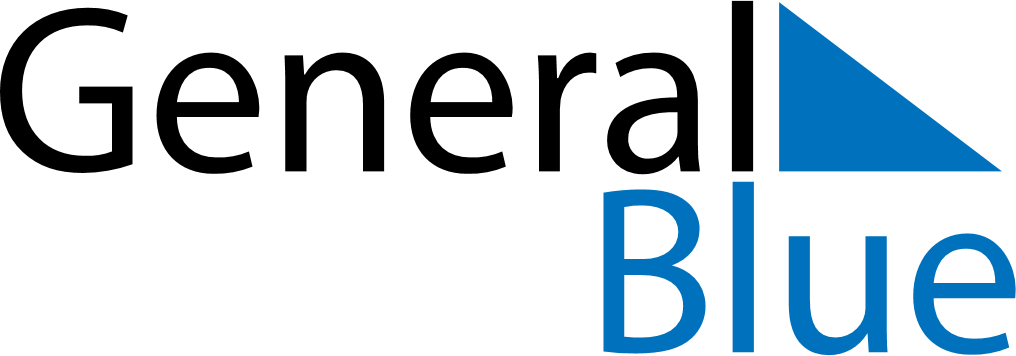 December 2021December 2021December 2021December 2021Isle of ManIsle of ManIsle of ManMondayTuesdayWednesdayThursdayFridaySaturdaySaturdaySunday12344567891011111213141516171818192021222324252526Christmas DayChristmas DayBoxing Day2728293031Christmas Day (substitute day)Boxing Day (substitute day)